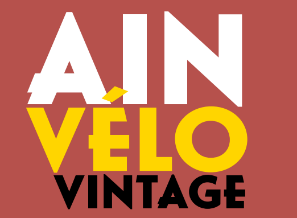 Exposants AIN VELO VINTAGE 2022 – 1er octobre 2022BON DE COMMANDE A renvoyer avant le 20 septembre 2022COORDONNÉES DE L’EXPOSANTNOM ou RAISON SOCIALE :Le cas échéant, N°TVA Intracommunautaire :Adresse :Code Postal :VILLE :Pays :NOM et Prénom du représentant légal :Téléphone :E-mail : NOM et Prénom du responsable présent sur le stand :Portable :E-mail :Descriptif des objets exposés :Vente d’objets ou documents :  OUI/NONRÉSERVATION D’ESPACECommentaires :À retourner avant le 20 septembre à : PROMO VÉLO, 1 allée du Noyer 01250 CERTINES ou par mail à : contact@ainvelovintage.comEspace6 m² 9 m²12 m²15 m²Autre dimension (préciser) PrestationQuantitéMoquettePrise électrique 220 VTable 1,80m ChaisePanneau d’exposition h.1,50m x l.1,20m